Registro Único de Aspirantes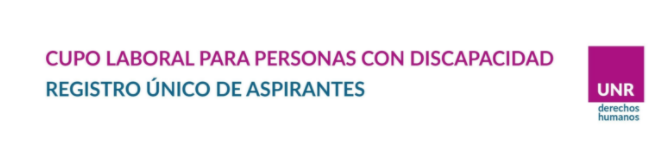 Cupo laboral de personas con discapacidadFormulario de inscripciónFecha de presentación:      /    /Lugar de recepción:Datos personales Apellido/s:Nombre/s: DNI: CUIT / CUIL:Género auto-percibido: Fecha de nacimiento:       /      / Nacionalidad: Datos sobre discapacidadTipo de discapacidad (Marcar con una cruz la opción que corresponda): Motriz		Visual		Auditiva	Cognitiva		OtroEspecificar si es otro tipo:………………………………………………………………………………………………………………………………………………………………………………………………………………………………………………………………………………………………………………………………………………………………………………………………………………………………………………………………………………………………………………………………………………………………………………………………………………………………………………………………………………………………………………………………………………………………………………………………………………………………..¿Tiene Certificado Único  de Discapacidad CUD? SI / NO Indicar fecha de vencimiento:      /     /     Si respondió SI. Describir que Diagnostico figura en  el CUD………………………………………………………………………………………………………………………………………………………………………………………………………………………………………………………………………………………………………………………………………………………………………………………………………………………………………………………………………………………………………………………………………………………………………………………………………………………………………………………………………………………………………………………………………………………………………………………………………………………………Domicilio legal y datos de contacto Calle: 						Número:	   Piso:		           Unidad: Localidad:					Departamento:		Teléfono fijo: 					Celular: Correo electrónico: Educación inicial y media (Marcar con una cruz la opción que corresponda) Estudios primarios: 	Incompletos	 	En curso	 Finalizados Institución:Estudios secundarios:	 Incompletos 		En curso 	Finalizados Institución:Título alcanzado: Fecha de emisión del título:      /     / ¿Su trayectoria educativa la realizó con Proyecto Pedagógico Individual para la Inclusión (PPI)? SI / NOEducación superior y universitaria (Marcar con una cruz la opción que corresponda) Estudios terciarios:   	 Incompletos	    	En curso	           Finalizados Área de estudios terciarios: Institución:Fecha de emisión del título:     /     / Estudios universitarios: NO 	 Incompletos		En curso	 FinalizadosÁrea de estudios universitarios: Institución:Fecha de emisión del título:    /    / ¿Su trayectoria académica la realizó con ajustes razonables para el cursado? SI / NOEspecificar tipo de ajuste razonable:Otros conocimientos Informática:     	  Básico	   Intermedio	                    AvanzadoIdiomas (especificar idioma y nivel alcanzado):   …………………………………………………………………………………………………………………………………………………………………………………………………………………………………………………………………………Mencionar las tres capacitaciones más relevantes que haya realizado: …………………………………………………………………………………………………………………………………… …………………………………………………………………………………………………………………………………… …………………………………………………………………………………………………………………………………… Otros conocimientos adquiridos: …………………………………………………………………………………………………………………………………………………………………………………………………………………………………………………………………………¡Has tenido o tenés  algún  vínculo laboral con la Universidad? SI – NO Si la respuesta es SI. Especificar qué tipo de relación laboral tiene (becas, contratos, etc.).  Qué funciones desempeña  y en que dependencia. …………………………………………………………………………………………………………………………………… …………………………………………………………………………………………………………………………………… …………………………………………………………………………………………………………………………………… Experiencia laboral comprobable ¿Cuenta con antecedentes de trabajo acreditables en el ámbito público?: SI / NO Especificar las tres experiencias laborales que considere más relevantes: 1. Puesto de trabajo:Lugar de trabajo:Función desempeñada:Desde:	     /      /		Hasta:       /     /¿Contó con apoyos específicos para el desarrollo de sus tareas? SI / NOEspecificar el tipo de apoyo:2. Puesto de trabajo:Lugar de trabajo:Función desempeñada:Desde:	     /      /		Hasta:       /     /¿Contó con apoyos específicos para el desarrollo de sus tareas? SI / NOEspecificar el tipo de apoyo:3. Puesto de trabajo:Lugar de trabajo:Función desempeñada:Desde:	     /      /		Hasta:       /     /¿Contó con apoyos específicos para el desarrollo de sus tareas? SI / NOEspecificar el tipo de apoyo: ¿En qué tareas considera que sería mejor su desempeño? ……………………………………………………………………………………………………………………………………………………………………………………………………………………………………………………………………… ……………………………………………………………………………………………………………………………………Datos adicionales ¿Cuenta con disponibilidad horaria para trabajar sábados, domingos y feriados? SI /  NO ¿Cuenta con disponibilidad horaria para trabajar en turnos rotativos? SI / NO Indique documentación que adjunta (Marcar con una cruz las opciones que corresponda) Fotocopia de DNI Certificado Único de DiscapacidadCurriculum VitaeCertificado de estudios y/o capacitaciones realizadasCertificado de antecedentes laboralesOtros certificados Requerimientos específicosTipo de apoyo que utiliza (Marcar con una cruz la opción que corresponda):Silla de ruedas		Bastón/MuletasPerro guía		Audífono/Implante coclear		Otros tipos de apoyo:Necesita acompañamiento terapéutico para realizar  las actividades de la vida cotidiana?      SI / NOTipo de ajuste razonable que necesita en el puesto laboral (Marcar con una cruz la opción que corresponda):Accesibilidad física 		Lector de pantalla		Intérprete de LSAOtros tipos de ajustes:………………………………………………………………………………………………………………………………………………………………………………………………………………………………………………………………………………………………………………………………………………………………………………………………………………Observaciones y comentarios:…………………………………………………………………………………………………………………………………… …………………………………………………………………………………………………………………………………… …………………………………………………………………………………………………………………………………… 